VJEŽBAUputa: Prepisati zadatke u bilježnicu i uraditi.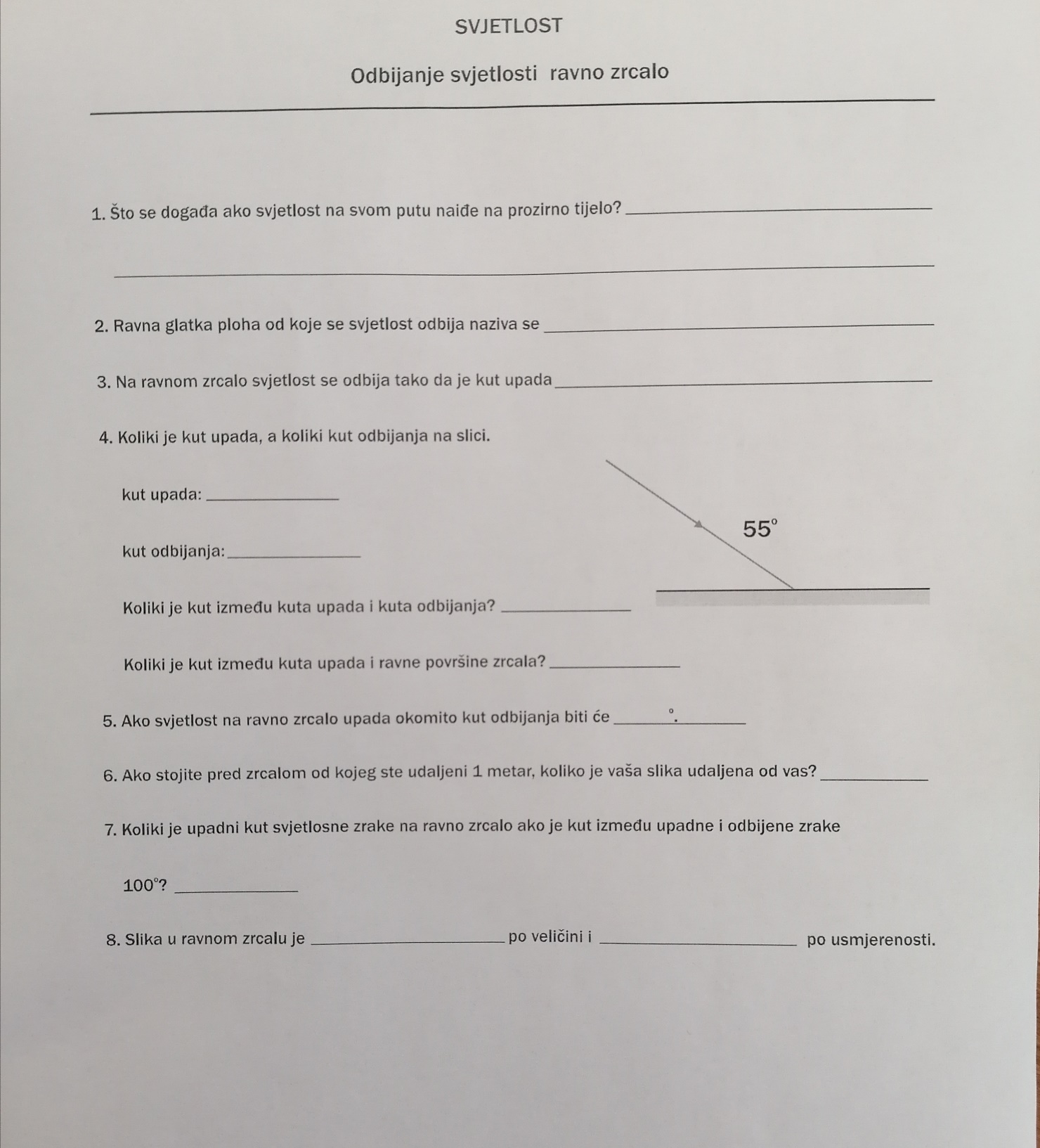 Urađene zadatke dostaviti nastavnici na mail: marija.vucic@oscerin.com